24.06.2020 r.Edukacja polonistyczna.Co mogę robić podczas wakacji? Przeczytaj i rozwiąż krzyżówki.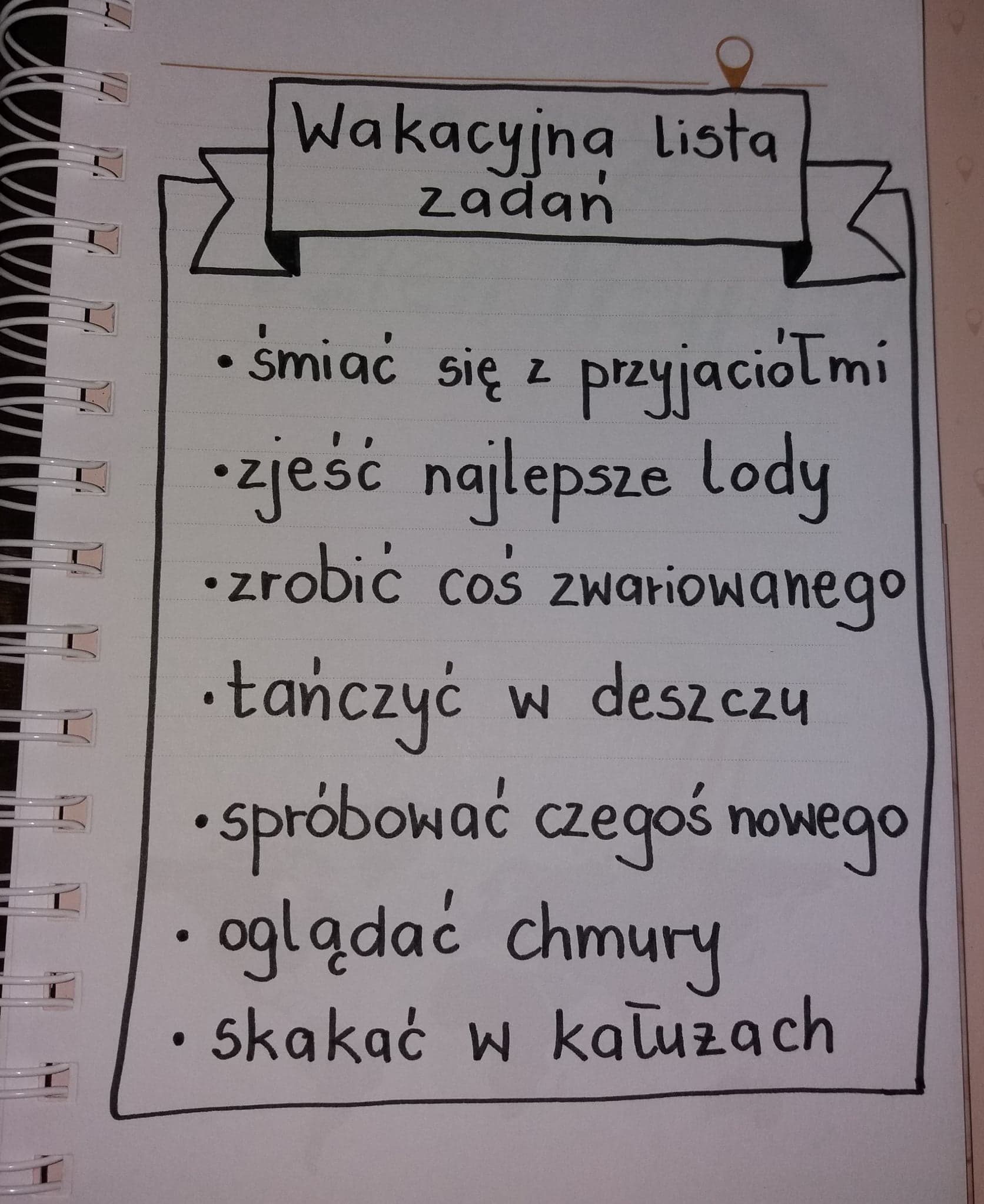 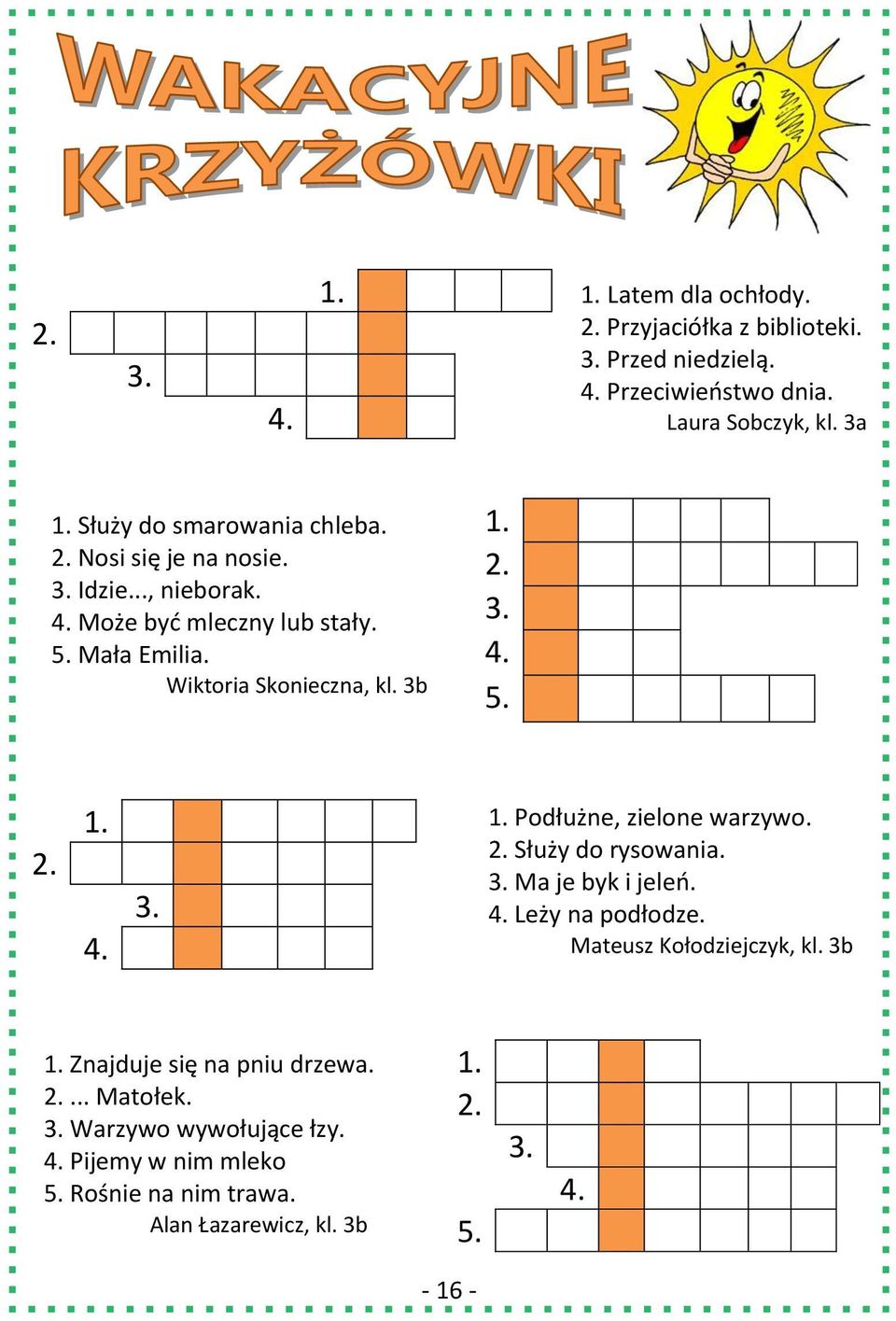 Edukacja matematyczna.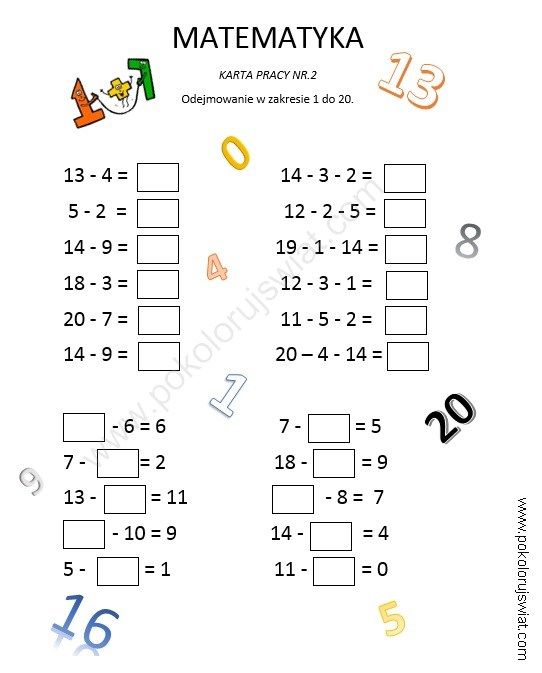 Edukacja przyrodnicza.Gdzie można spędzić wakacje? Wykonaj zadanie i przeczytaj tekst.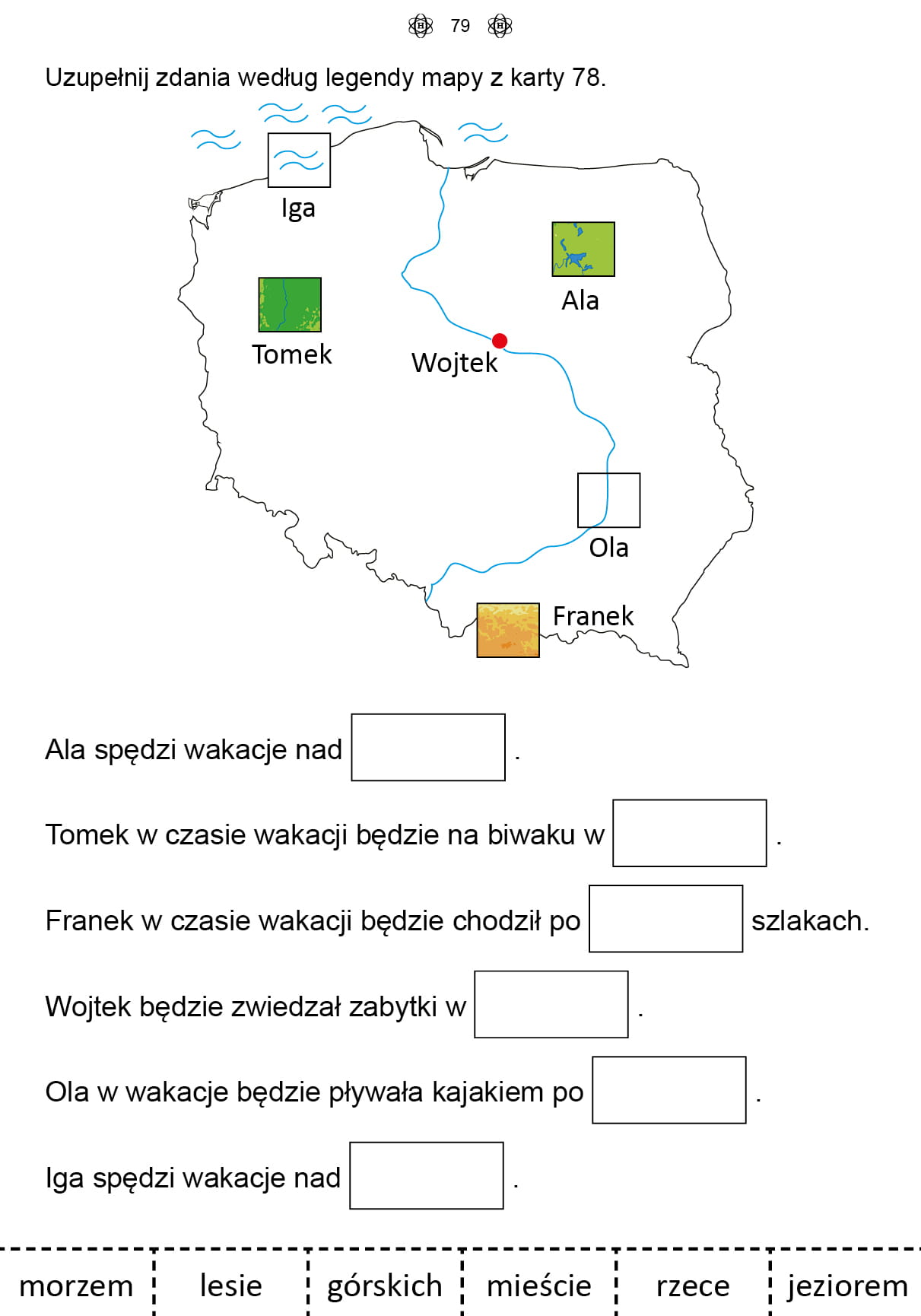 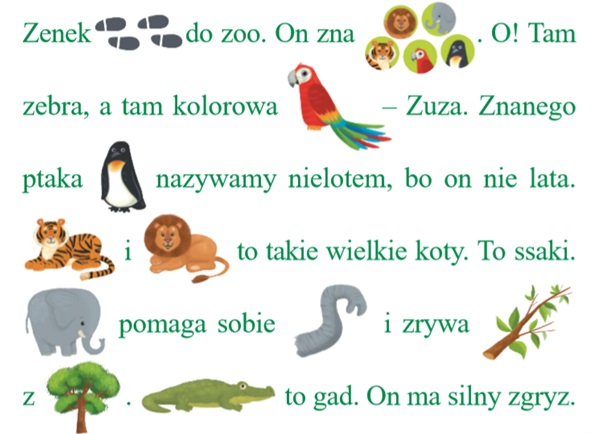 